This statement details our school’s use of Recovery Premium and School Led Tutoring funding for the 2023 / 24 academic year.  School overview Funding overview Part A: Catch-Up Funding Strategy Plan Statement of intent What are the key principles of your strategy plan?Our key aim is to strive for the best possible outcomes for all of our students and to plug the gaps in learning identified due to the impact of the COVID period. Through the use of Recovery Premium and School Led Tutoring funding, we also aim to help targeted children to become more resilient learners who are keen to come to school regularly and better able to manage their emotions in a way that does not impact upon their educational achievement. How does your current Catch-Up Funding Strategy Plan work towards achieving those objectives?The activities outlined in the plan are designed to ensure that targeted children are given the additional support that they need to be able to plug any knowledge gaps identified through data analysis and Pupil Progress MeetingsBy providing emotional support, as well as supporting children to be better able to self-regulate, it is hoped that identified children will feel better able to attend school regularly. This in turn will help them to be able to focus more on their learning and therefore to plug any knowledge gaps that have been identifiedChallenges This details the key challenges to achievement that we have identified among our pupils. Intended outcomes  This explains the outcomes we are aiming for by the end of our current strategy plan, and how we will measure whether they have been achieved. Activity in this academic year This details how we intend to spend our Recovery Premium and School Led Tutoring funding for this academic year to address the challenges listed above. Targeted academic support Budgeted cost: £6,590Wider strategies Budgeted cost: £1,500Total budgeted cost: £8,090Part B: Review of 2023 / 24 outcomes Catch-Up Funding Strategy OutcomesThis details the impact that our Catch-Up Funding Strategy activity had on pupils in the 2023 / 24 academic year.  Evaluation date – 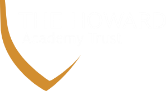 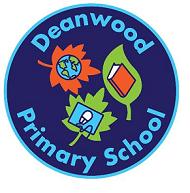 Deanwood Primary SchoolCatch-Up Funding Statement Detail Data School name Deanwood Primary SchoolNumber of pupils in school  208 (192 excluding Nursery)Date this statement was published September 2023 
Date this statement will be reviewedSeptember 2024Detail Amount School Led tutoring funding allocation this academic year £5,130Recovery premium funding allocation this academic year £2,960Total budget for this academic year £8,090Challenge number Detail of challenge  1AttendanceAttendance has been adversely impacted by COVID and, even in the subsequent years, attendance is still lower than it was pre-COVID.  We have identified that, post COVID, more students are struggling to come into school due to SEMH needs2Attainment GapsAttainment at the end of KS2 is below national. Attainment in the Year 1 Phonics Screening Check is below national. We have identified that, due to mental health needs and low attendance, some children have significant gaps in their learning which need to be plugged3Mental HealthWe have identified that, post COVID, more students are struggling to come into school due to SEMH needs. We have also noticed that, when they are in school, some children are struggling to focus on their learning due to concerns around their emotional wellbeingIntended outcome Success criteria For outcomes at the end of KS2 to be in line with nationalOutcomes at the end of KS2 are in line with nationalFor outcomes in the Year 1 Phonics Screening Check to be in line with nationalOutcomes in the Year 1 Phonics Screening Check are in line with nationalFor outcomes in the Year 2 Phonics Screening Re-Check to be in line with nationalOutcomes in the Year 2 Phonics Screening Re-Check are in line with nationalTo improve whole school attendanceOverall attendance is at least 95%Persistent absence is below 15%Activity Evidence that supports this approach Challenge number(s) addressed Terms 1 - 51:1 / small group tutoring provided by UPS teacher. Focus of:Year 6 MathsYear 6 WritingWhen used in conjunction with High Quality Inclusive Teaching, small group tuition has an average impact of four months’ additional progress when delivered by a qualified teacher or trained Teaching AssistantsSmall Group Tuition1Terms 1 - 51:1 / small group tutoring provided by UPS teacher. Focus of:Year 2 PhonicsYear 1 PhonicsWhen used in conjunction with High Quality Inclusive Teaching, small group tuition has an average impact of four months’ additional progress when delivered by a qualified teacher or trained Teaching AssistantsSmall Group Tuition2, 3Term 61:1 / small group tutoring provided by UPS teacher. Focus of:Year 5 MathsYear 5 WritingYear 5 ReadingWhen used in conjunction with High Quality Inclusive Teaching, small group tuition has an average impact of four months’ additional progress when delivered by a qualified teacher or trained Teaching AssistantsSmall Group Tuition1Activity Evidence that supports this approach Challenge number(s) addressed ELSA Support to be given across the school to individuals identified as needing extra wellbeing and mental health support.An ELSA in a school is an Emotional Literacy Support Assistant. There is a recognised ELSA training course aimed specifically at Teaching Assistants in schools. Examples of things covered on the course are social skills, emotions, bereavement, social stories and therapeutic stories, anger management, self-esteem, counselling skills such as solution focus and friendshiphttps://www.elsa-support.co.uk/about-elsa-support/4Intended outcome Success criteria EvaluationFor outcomes at the end of KS2 to be in line with nationalOutcomes at the end of KS2 are in line with nationalFor outcomes in the Year 1 Phonics Screening Check to be in line with nationalOutcomes in the Year 1 Phonics Screening Check are in line with nationalFor outcomes in the Year 2 Phonics Screening Re-Check to be in line with nationalOutcomes in the Year 2 Phonics Screening Re-Check are in line with nationalTo improve whole school attendanceOverall attendance is at least 95%Persistent absence is below 15%